How To Change an Email PasswordBy:  Corby Bennett of Tech Heads Inc.							11/8/2012Change your passwordLogin to Outlook Web AccessOpen a web browser and navigate to http://mail.rsd7.net/ Login to the site using your email address as your User IDIf your password has expiredIf your password has already expired you will be prompted to update your password immediately after logging in as shown below.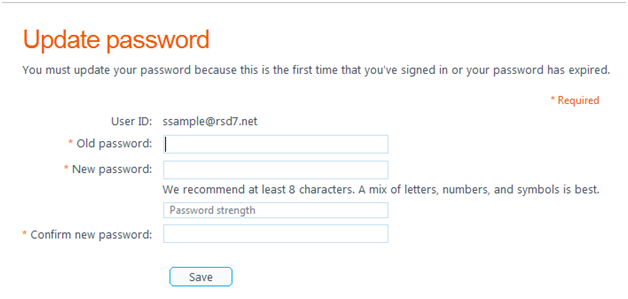 Enter your old and new passwords in the appropriate fieldsClick Save to continueIf your password has not expiredFollow the instructions in this section only if you would like to preemptively change your password.  If your password has not yet expired you will not be prompted to change it after logging in to Outlook Web Access.  To change your password after logging into the Outlook Web Access:Click on Options -> See all options in the top right hand corner of the web pageClick Change your passwordEnter your old and new passwords in the appropriate fieldsClick Save to continueUpdate saved credentials in OutlookAfter changing your password in Outlook Web Access, you will need to update your password all of your mail clients.  This process will need to be done on every PC, Mac, or phone that you use for email.  Failure to do so will result in an account lockout due to too many failed login attempts.  Note:  Prompts and dialogues may appear slightly different between versions of Outlook, however the process should be very similar.Update the Password in Outlook for WindowsIf your Outlook client is already open, close itLaunch OutlookYou should be prompted for a password as shown below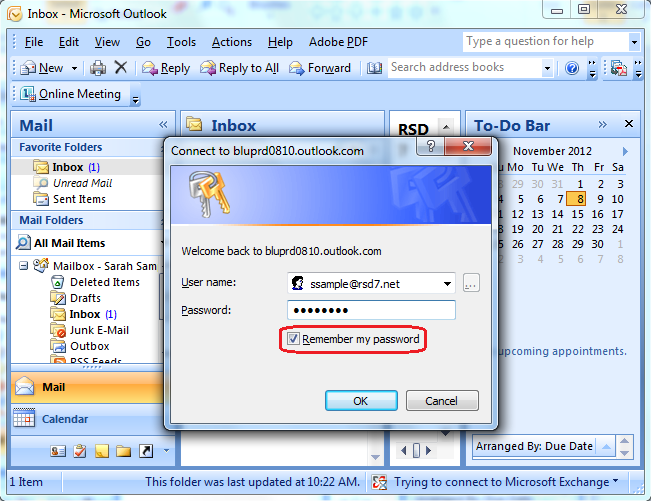 Enter your new passwordCheck the box next to Remember my passwordClick OKUpdate the Password in Outlook for MacIf your Outlook client is already open, close it by holding the Ctrl key and clicking on the Outlook icon in the dock and clicking QuitLaunch OutlookYou should receive an error asking if you would like to re-enter your password as seen below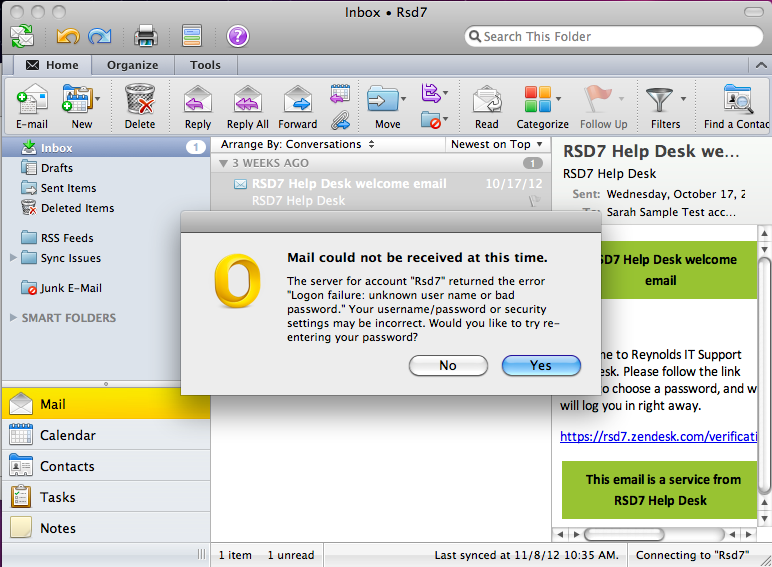 Click YesYou will be prompted for a password as shown below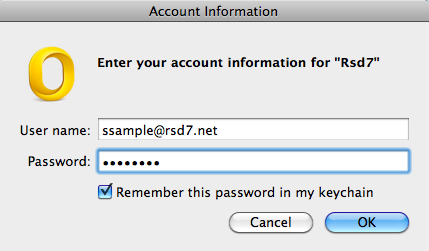 Enter your new passwordCheck the box next to Remember this password in my keychainClick OK